ARCHANGEL MICHAEL GREEK ORTHODOX CHURCH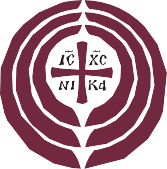 100 Fairway Drive, Port Washington, NY 11050Tel.: 516.944.3180 • Fax: 516.944.3185 • Email: journal@archangelmichaelchurch.org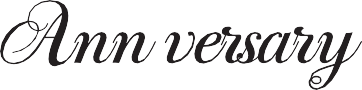 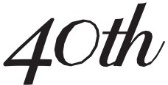 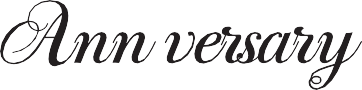 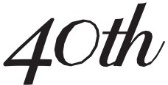 The undersigned agrees to support the 40th Anniversary Journal by contributing $  	                                               for a 	page.	Deadline for Submission of Ads: August 15, 2021NAME: 				COMPANY:			 ADDRESS:							 CITY: 		STATE: 			ZIP:	 PHONE: 	EMAIL: 					DATE:	 SIGNATURE: 			SOLICITED BY:  			 Use my previous AdUse attached / e-mailed artworkCreate artwork using the enclosed/ emailed informationCHECK: Make checks payable to The Archangel Michael Church and mail to:The Archangel Michael Church 100 Fairway Drive, Port Washington, NY 11050, Attn: Journal CommitteeE-MAIL: E-mail your request/order form to journal@archangelmichaelchurch	.org or fax to 516.944.3185.You can also access the form online at https://archangelmichaelchurch.org/journalCREDIT CARD: Charge	D Visa	D Mastercard	D American ExpressName on your card:  			                                                                                                                       Credit Card number: 	Expiration Date: 	Code:  	